Witajcie kochani ,Cześć i czołem, kluski z rosołem :-)  Gotowi na kolejne zadania? 
1. Wywiad z mamą/ tatą”. l
Pobawcie się w dziennikarzy przeprowadzających wywiad z ważną osobą - waszym rodzicem. Zapytajcie o: ulubiony kolor, potrawę, piosenkę oraz największe marzenie. 
2. Posłuchajcie razem z mamusią/tatusiem pięknej piosenki, przytuleni do siebie :-) 
ZoZi - Dziękuję Mamo! Dziękuję Tato!
https://www.youtube.com/watch?v=j09kDRPi3tE
Dziękuję mamo, dziękuję tato, Za każdą zimę, za każde lato Dziękuję mamo, dziękuję tato Za to, że macie dla mnie czas Bardzo kocham Was 
3. Już niedługo „Dzień dziecka”.  Pamiętajcie  !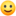 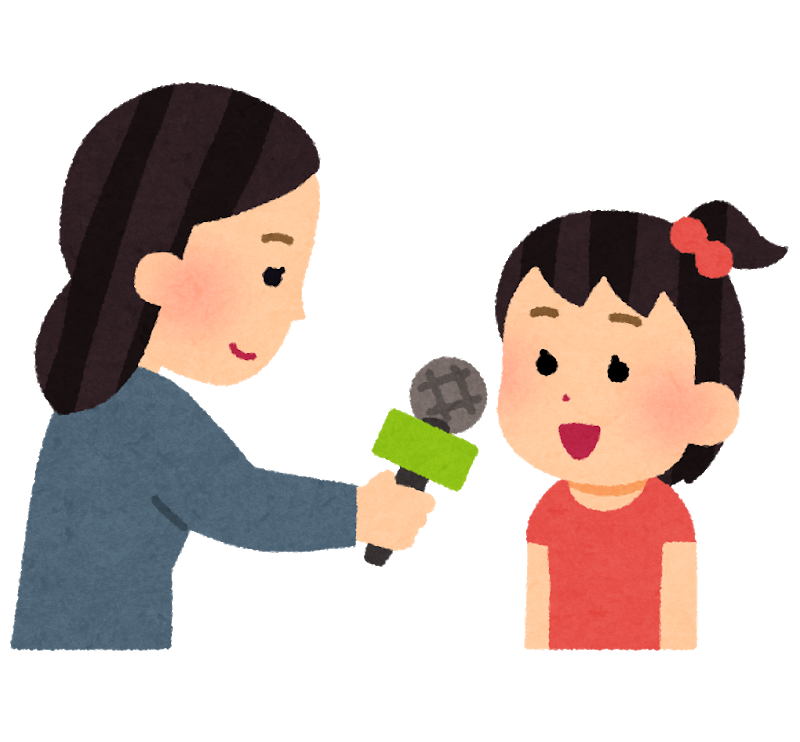 